О внесении изменений в базу данных ФИАСВ соответствии с Федеральными законами от 06.10.2003 №131-Ф3 «Об общих принципах органами местного самоуправления в Российской Федерации», от 28.12.2014 №443-Ф3 «О федеральной информационной адресной системе и о внесении изменений в Федеральный закон «Об общих принципах организации местного самоуправления в Российской Федерации», Постановлением Правительства Российской Федерации от 19.11.2014 №>1221 «Об общих принципах организации местного самоуправления в Российской Федерации, Постановлением Правительства Российской Федерации от 19.11.2014 №>1221 «Об утверждении Правил присвоении, изменения и аннулирования адресов», руководствуясь административным регламентом администрации  Лащ-Таябинского сельского поселения Яльчикского района Чувашской Республики по предоставлению муниципальной услуги «Присвоение (уточнение) адресов объектам недвижимого имущества», администрация Лащ-Таябинского сельского поселения Яльчикского района Чувашской Республики постановляет:1. Провести добавление адресных объектов, отсутствующих в федеральной информационной адресной системе (ФИАС), согласно приложению №1.Настоящее постановление вступает в силу после его официального опубликования.Контроль за исполнением настоящего постановления оставляю за собой.Глава Лащ-Таябинскогосельского поселенияЯльчикского района                                                                                     С.В.ЕрмаковаПриложение №1к постановлению администрации Лащ-Таябинского сельского поселения Яльчикского района Чувашской Республики 12.11.2021 №52Список домов, добавляемых в базу данных ФИАСЧёваш Республики Елч.к район.Лаш Таяпа ял поселений.н администрацийĕЙЫШĂНУ2021 =.  ноябрĕн  12-м.ш. 52 №  Лаш Таяпа ял.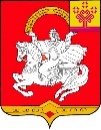 Чувашская РеспубликаЯльчикский районАдминистрация Лащ-Таябинского сельского поселенияПОСТАНОВЛЕНИ         «12» ноября 2021 г. № 52село Лащ- Таяба№ п/пАдрес объекта и кадастровый номерНаименованиеобъектаномерПримечание1Чувашская Республика - Чувашия, Яльчикский муниципальный район, сельское поселение Лащ-Таябинское, Яманчурино деревня, Школьная улица, дом 23 кадастровый номер: 21:25:250902:0001дом23Отсутствует в базе данных ФИАС